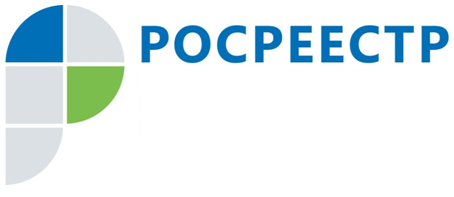 Управлением Росреестра по Тульской области проведена горячая линия по вопросам осуществления земельного надзораУправлением Росреестра по Тульской области 29.11.2019 организована и проведена горячая линия по вопросам осуществления государственного земельного надзора.На звонки отвечал заместитель начальника отдела государственного земельного надзора Управления Росреестра по Тульской области Козлов Максим Евгеньевич. Граждан интересовали вопросы о видах нарушений земельного законодательства, о мерах ответственности, которые могут быть приняты к недобросовестным землепользователям. В частности, жительница Тульской области сообщила, что она получила уведомление о рассмотрении материалов муниципального земельного контроля и просила разъяснить какие меры возможно будут применены к ней.Гражданке было разъяснено, что в соответствии с законодательством Российской Федерации Управление Росреестра по Тульской области является органом, наделенным полномочиями по составлению протоколов и рассмотрению дел об административных правонарушениях по материалам органов муниципального земельного контроля. Во время, указанное в уведомлении, она вправе прибыть для рассмотрения материалов муниципального земельного контроля в помещение, адрес которого указан в уведомлении, и представить документы, связанные с нарушением земельного законодательства.Необходимо обратить внимание, что наложение административного штрафа ни в коем случае не снимает с нарушителя исполнение обязанностей, возложенных законодательством.Страницы групп Управления Росреестра Тульской области в социальных сетях:https://vk.com/rosreestr71tula https://instagram.com/rosreestr_71?igshid=1mvox7mui1fiz